ŠKOLNÍ VZDĚLÁVACÍ PROGRAM pro předškolní vzdělávání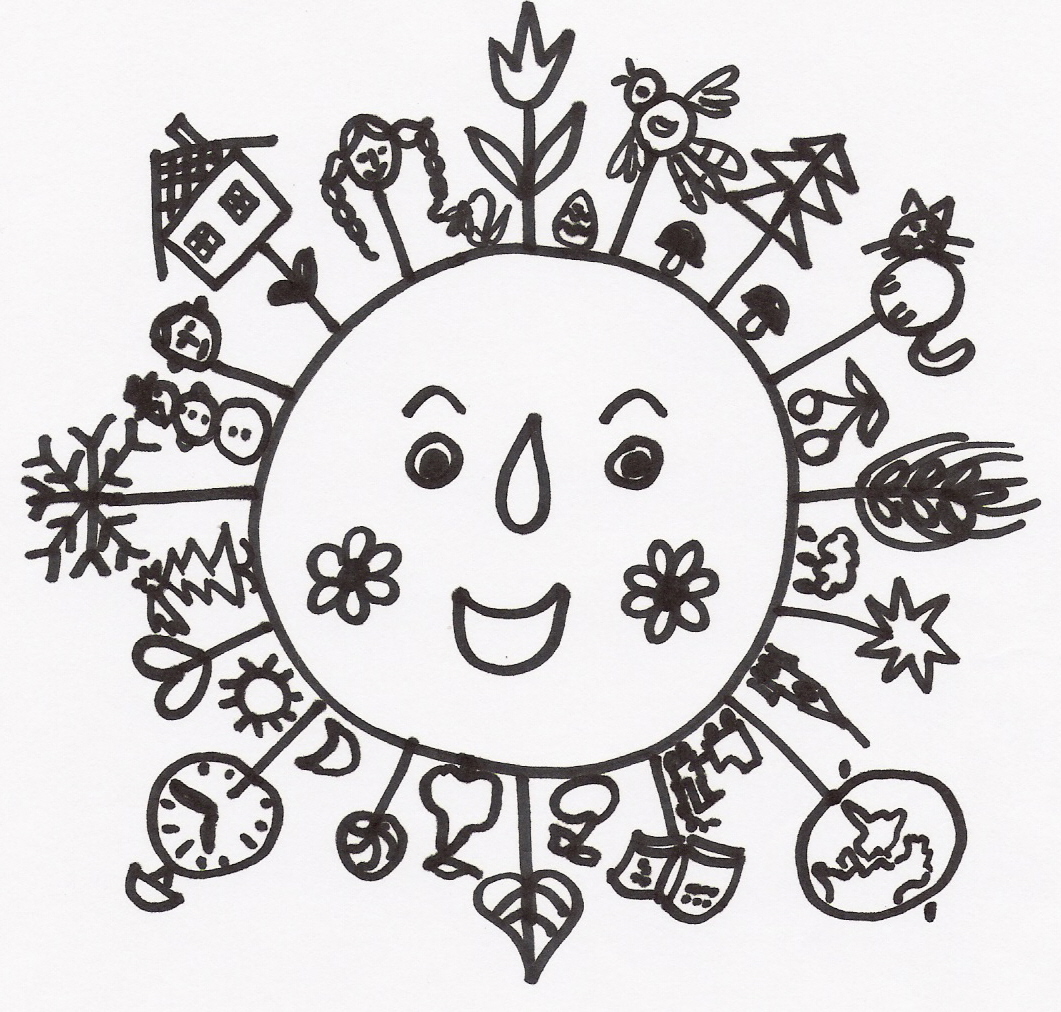 MATEŘSKÁ ŠKOLA NOVÁ DĚDINA,OKRES KROMĚŘÍŽŠkolní vzdělávací program vychází z podmínek mateřské školy, je zpracován pedagogickými pracovníky mateřské školy a byl projednán na pedagogické radě dne  6.9.2017Platí do 31.8.2020Ivanka VybíralováObsah1.	Základní údaje o mateřské škole	42.	Charakteristika mateřské školy	53.	Podmínky vzdělávání	63.1 Materiální podmínky	63.2 Životospráva	73.3 Psychosociální podmínky	83.4 Personální podmínky	83.5 Řízení školy	83.6 Organizace a provoz školy	93.7 Spolupráce s ostatními subjekty	113.7.1 Spolupráce se speciálně pedagogickým centrem při Základní škole a mateřské škole logopedické, Brno, pobočka Kroměříž	113.7.2 Spolupráce se základní školou	113.7.3 Spolupráce s okolními mateřskými školami	123.7.4Spolupráce s rodiči	123.7.5 Spolupráce se zřizovatelem	124.Vzdělávání dětí se speciálně vzdělávacími potřebami, vzdělávání dětí nadaných a vzdělávání dětí od 2 do 3 let…………………………………………………………………135. Charakteristika školního vzdělávacího programu	145.1 Cíle školního vzdělávacího programu	145.2 Formy a metody vzdělávací práce	145.3.Práce s počítačem, dílčí projekt – sportujeme celý rok	15.6..	Charakteristika tématických okruhů vzdělávacího programu	187.	Prevence sociálně patologických jevů v plánu výchovně vzdělávací práce v Mateřské škole Nová Dědina	32.  8. Evaluace	348.1	Evaluace  tématických okruhů/integrovaných bloků	348.2	Evaluace podtémat	348.3	Evaluace dílčích projektů	348.4	Evaluace individuální činnosti s dětmi s odkladem školní docházky	348.5	Záznamy o rozvoji dítěte	348.6	Evaluace personálních podmínek	358.7	Evaluace materiálních podmínek	358.8	Evaluace ekonomických podmínek	358.9	Evaluace organizačních podmínek školy	369. Rámcový plán akcí školy	37Základní údaje o mateřské školeNázev školy a sídlo:		Mateřská škola Nová Dědina, okres KroměřížNová Dědina 100pošta Kvasice768 21Zřizovatel školy:		obec Nová DědinaNová Dědina 10pošta Kvasice768 21Právní forma školy:		právní subjekt od 1.1.2003Ředitel školy:			Ivanka VybíralováDružstevní 590Kvasice 768 21Kontakt na MŠ:		telefon:573 358 078e-mail: ms.novadedina@volny.czCharakteristika mateřské školyMateřská škola v Nové Dědině byla zřízena s platností od 1. září 1961. Do té doby byl v obci celoroční zemědělský útulek (od r. 1953).Mateřská škola je umístěna v budově bývalé základní školy. Nynější budova byla postavena roku 1860.Od školního roku 1979 – 1980 byla v budově mateřská škola, knihovna a poradna pro maminky s dětmi. V roce 2002 byla pro malý počet dětí poradna zrušena, její místnosti byly obcí nabídnuty k pronájmu.V roce 2002 byla dokončena oprava mokrého zdiva v celé budově školy, čímž bylo dosaženo vhodného zdravého prostředí pro děti. V roce 2003 byla provedena výměna oken v celé části budovy patřící mateřské škole a knihovně.V roce 2010 byla započata rekonstrukce mateřské školy první etapou- celkovou opravou střechy. V létě roku 2012 proběhla druhá část rekonstrukce, která změnila celou dispozici mateřské školy. Budovu obklopuje zahrada, která také prochází rekonstrukcí.Blízký les, louky, sady a pastviny, které nás obklopují, skýtají dostatek podnětů pro činnost s dětmi.Filosofií naší školy je rozvíjet samostatné a zdravě sebevědomé děti, podporovat individualitu dítěte, položit základy celoživotního vzdělávání všem dětem podle jejich možností a zájmů a potřeb.Celým výchovně vzdělávacím působením prolínají prvky ekologické výchovy, které pomáhají: rozvíjet dovednostní schopnosti ve vztahu k prostředíutvářet hygienické návykyrozvíjet citové vztahy k přírodě a jejímu estetickému vnímánízískávat konkrétní poznatky o přírodě a jejich částechZákladem je hra, která se promítá do všech činností. Snaha zaměstnanců směřuje k tomu, aby byly děti v mateřské škole spokojené a rády se do ní vracely.Již tradicí se stala spolupráce s okolními mateřskými školami formou společných akcí, jako jsou například – pohádková dědina, sportovní dětská olympiáda, společná návštěva divadelního představení, společný výlet.Vedeme děti k účasti a toleranci k postiženým dětem. V rámci spolupráce se základní školou se děti seznamují s prostředím základní školy. Nejrozsáhlejší zůstává spolupráce s rodiči, ať již při přípravě společných akcí, či při účasti rodičů na životě mateřské školy.Podmínky vzděláváníMateriální podmínkyŽivotosprávaPsychosociální podmínkyPersonální podmínkyŘízení školyOrganizace a provoz školy Spolupráce s ostatními subjekty3.1 Materiální podmínkyV roce 2010 byla započata plánovaná rekonstrukce mateřské školy první etapou – celkovou opravou střechy. V létě roku 2012 proběhla druhá část rekonstrukce mateřské školy. Rekonstrukce změnila celou dispozici mateřské školy. Veškeré rozvody vody, elektřiny i topení bylo uděláno zcela nové. Pro děti příjemné podlahové topení. Byla vytvořena samostatná jídelna s výdejnou stravy, nové sociální zařízení jak pro děti, tak pro dospělé. Nová úklidová místnost, sprcha a kancelář jako zázemí školy, které jsme doposud postrádali.	Pro práci s dětmi byly vytvořeny úplně nové podmínky. Velká herna se skládá ze dvou částí vzájemně propojených širokým otvorem vytvořeným probouráním zdi mezi původními místnostmi.V jedné části jsou uspořádány hrací kouty se stolečky a židličkami. Druhá část je volný prostor pro hry na zemi, cvičení, volný pohyb dětí, a v době po obědě využíván jako ložnice.Malá herna, před kanceláří, je využívána jako ateliér, nebo pro práci s dětmi v době dopoledních činností, kdy bude třeba rozdělit děti do skupin. Veškerý nábytek byl v posledních čtyřech letech obnoven a odpovídá požadavkům věkového složení dětí i jejich počtu.Vybavení hračkami a pomůckami, materiály a doplňky odpovídá věku dětí. Byly doplněny o hračky vhodné pro děti mladší tří let. Hračky nevhodné pro děti dvouleté byly ve skříňkách přesunuty do vyšších partií, aby na ně děti nedosáhly. Jsou stanovena pravidla pro koho která hračka je, její způsob manipulace a ukládání zpět na své místo. S příchodem mladších dětí je nutná větší ostražitost, protože ve smíšeném oddělení není možné vyloučit možnost náhodného přístupu mladších dětí k hračce pro něj nevhodné.Zdravotně hygienické zařízení ( umývárny a toalety) jsou přizpůsobeny věku dětí od tří let. Pro děti mladší je zabezpečeno sedátko do toalety se stupínkem i nočník, aby mělo dítě možnost výběru, co mu více vyhovuje, než dospěje do stádia používání stávajících toalet.Celá budova je zabezpečena elektronickým zabezpečovacím zařízením.Zahrada mateřské školy je vybavena prolézacím domečkem se skluzavkou, lozící stěnou a šikmou výstupní plochou. K houpačce ve tvaru žáby a novému pískovišti pořízenému díky dotaci z fondu Nadace děti- kultura- sport, přibyla dvě nové houpačky( medvěd a koník). Staré ovocné stromy v druhé části zahrady byly nahrazeny mladou výsadbou. Po nutném odstranění již starého ořechu byla na zahradě vysazena lípa. Panelová cesta rozdělující zahradu na dvě části dává potřebný prostor pro další pohybové aktivity i při nepříznivém počasí – když je mokro. V roce 2017 začala další etapa úpravy části zahrady v přírodním stylu. Byl vybudován vrbičkový tunel, vyrobeny vyvýšené záhony a připraven barel na dešťovou vodu. Plánuje se ve spolupráci s rodiči vybudování hmatového chodníku. Dvůr je po úpravě hojně využíván pro cvičení s dětmi. Jednou týdně máme k dispozici místní sokolovnu pro další pohybové činnosti.Záměr: vytvoření zahrady pro děti s možností zapojení dětí do zahradnických činností, ochrany a péče o nejbližší okolí, pěstování povědomí o ekologii. Vytvoření a péče o hmyzí hotel.3.2 ŽivotosprávaJídlo:veškerá strava je dovážena ze Školní jídelny Mateřské školy Kvasicejídelníček je sestaven na týden a k dispozici na nástěnce v šatněstravujeme se pravidelněděti samy prostírají, připravují příboryděti mají možnost volby velikosti porcestolování je vždy společné u oběda i odpolední svačiny, u dopolední svačiny bývá někdy vytvořena možnost individuálního stravování podle druhu ranních činnostíděti mají celý den k dispozici čaj i obyčejnou vodu, které si samostatně nalévají a v nádobě odkládají na své místo v jídelně. Můžou se kdykoli po oznámení učitelce vzdálit do jídelny a napít se .v době pobytu na zahradě bereme pití s sebouZáměr: zajistit nové prostíráníPohyb:děti mají dostatek možností k pohybuherna má část prostoru volný a vhodný pro pohybové aktivity. Děti si zde můžou organizovat i vlastní pohybové aktivity při dodržení zásad bezpečného pohybu (musí být prázdná podlaha, bez hraček, zavřené dveře, okno zabezpečené).preferujeme pohyb venku, cvičení na dvoře, hry na zahradě, vycházky do polí, luk, lesa (dodržujeme bezpečností pravidla – na volném prostranství v omezeném okruhu, po lesní cestě jen na dohled, u každého rozcestí zastavíme, při přesunu na komunikaci používáme bezpečností vesty)v letních měsících bereme s sebou ven láhev s vodou, čajem a plastové kelímkyjednou týdně máme k dispozici tělocvičnu v místní sokolovněSpánek:rituál ukládání k odpočinku spočívá v možnostech dětí, vybrat si knížku na lehátko, prohlížet si ji s kamarádem, společně si povyprávět, dávat si hádanky a vybrat si oblíbeného plyšákaodpočinek začíná pohádkou, při pohádce leží na lehátkách všechny dětiděti, které nespí, po krátkém odpočinku postupně vstávají a jsou zaměstnány různými činnostmi v druhé části herny u stolečků tak, aby nerušily ostatní dětidodržujeme pravidlo – na záchod a napít se chodí děti dle potřeby, ale vždy po jednom po celou dobu odpočinku, nejmladší děti mají doprovodděti mladší tří let mají po dobu nezbytnou na adaptaci možnost dostávat na spaní inkontinenční plenu, kterou dodá zákonný zástupce3.3 Psychosociální podmínkyusnadňujeme dítěti období adaptace na pobyt v mateřské škole již před nástupem možností společného pobytu dítěte s matkou na školní zahradě v době pobytu dětí na zahraděpostupná adaptace dle individuality dítěte (volba délky společného pobytu s matkou podle aktuálního stavu)každé dítě má stejná práva, možnosti i povinnostispolečně formulujeme zásady a pravidla chování a jednání v mateřské školeosobní svoboda a volnost dětí je respektována do určitých mezí vyplývajících ze stanovených pravidel chováníučíme děti ohleduplnosti, zdvořilosti, vzájemné spoluprácipravidelný denní režim je natolik flexibilní, že umožňuje organizaci činností dětí v průběhu dne přizpůsobit potřebám a aktuální situacidětem jsou nabízeny činnosti dle jejich individuální vyspělostipočítáme s aktivní spoluúčastí dítěte při všech činnostech, ale nenutíme je3.4 Personální podmínkyMateřská škola má pouze 3 zaměstnance. Podle počtu dětí kolísají úvazky učitelek, školnice i pracovnice výdeje stravy. Aby byl zajištěn chod mateřské školy, zřizovatel dotuje provoz mateřské školy zabezpečením části úvazku školnice.Obě učitelky jsou kvalifikované..Vzdělávání pedagogických pracovnic je uskutečňováno dle aktuální nabídky vzdělávacích akcí podle potřeby školy. Sebevzdělávání je uskutečňováno formou individuálního studia nových publikací, časopisů Informatorium a přes internet..3.5 Řízení školyOrganizační řád a směrnice ředitele školy vymezují jasná pravidla pro všechny zaměstnance.Rozdělení kompetencí:Učitelka-  Zastupuje ředitelku v době její nepřítomnosti bez rozhodovacích pravomocíVede  žákovskou a učitelskou knihovnu    Aktualizuje stránky školy dle pokynů ředitelky                    Školnice   - zapisuje a objednává stravu pro dětiŘeditelka -  zajišťuje a dokládá veškeré doklady k rukám účetní: -  k účetnictví-  k inventarizaci- vede pokladnu3.6 Organizace a provoz školyVnitřní uspořádáníjednotřídní mateřská školaProvoz školydenně od 7 do 15:15úprava provozu po dohodě dle potřebpříchod dětí od 7 do 8:15 hodiny; popřípadě podle dohodyodchod dětí dle dohody (i před obědem, po obědě, odpoledne)od 8hod. do 12.hod probíhá každodenní povinné předškolní vzděláváníomezení nebo přerušení provozu oznámí ředitelka dopředu a projedná s rodiči i zřizovatelemprovoz bývá pravidelně přerušen v měsíci červenci a srpnu podle zájmu rodičů, zpravidla na 5 – 6 týdnů.Přijímací řízení do mateřské školy Do mateřské školy přijímáme děti ve věku zpravidla od 2 do 6 let, mladší děti jsou přijímány na zkušební dobu, v adaptační době sledujeme pohodu dětí zvládání především hygienických dovedností dětí, zapojování do společných činností, schopnosti přizpůsobit se kolektivu dětí.Termín, místo pro podání žádostí a kriteria o přijetí k předškolnímu vzdělávání pro následující školní rok je stanoven ředitelkou mateřské školy po dohodě se zřizovatelem v době                   od 2. května do 16. května a je zveřejněn informačními plakáty na dveřích školy a vývěsní skříňce  obce, na webových stránkách školy, místním rozhlasem.Děti jsou přijímány na základě kriterií pro přijetí, kdy je upřednostňován především věk  a trvalý pobyt dítěte v obci .Podmínkou přijetí k předškolnímu vzdělávání je doložení lékařského potvrzení o stanoveném očkování (tato podmínka se nevztahuje na děti, pro které je vzdělávání povinné).O přijetí dítěte se speciálně vzdělávacími potřebami rozhodne ředitelka školy na základně písemného vyjádření školského poradenského zařízení, popřípadě registrujícího lékaře pro děti a dorost.Další podmínky přijímacího řízení jsou podrobně popsány ve Školním řáduŘeditelka rozhodne do 30 dnů ode dne přijetí žádosti o přijetí či nepřijetí dítěte popřípadě o zkušebním pobytu dítěte v mateřské škole, které zveřejní pod přiděleným pořadovým číslem v na dveřích budovy školy a na www stránkách školy.Na společné schůzce se zákonnými zástupci nově přijatých dětí předá ředitelka k vyplnění evidenční list dítěte, základní informace o provozu, domluví průběh adaptace, docházku a délku pobytu dítěte v mateřské škole. Informace o dětech jsou důsledně využívány pouze pro vnitřní potřebu školy, oprávněné orgány státní správy a samosprávy a pro potřebu uplatnění zákona č.106/1999 Sb. O svobodném přístupu k informacím, v platném znění.Děti mohou být přijímány i v průběhu školního roku, až do naplnění kapacity školy.4.Spolupráce s rodičipři vstupu dítěte do mateřské školy nabízíme individuálně přizpůsobený adaptační režim, vždy se mohou rodiče s ředitelkou předem dohodnout na nejvhodnějším postupu při adaptaci dítěte na nové prostředírodiče jsou povinni předat dítě osobně učitelce a pak teprve opustit školurodiče jsou povinni nahlásit ihned změny v osobních datech dítěte, změny telefonního spojení na rodiče, změnu zdravotní pojišťovnyrodiče mohou písemně pověřit jinou osobu k vyzvedávání dětí rodiče jsou informováni o prospívání svého dítěte, o jeho individuálních pokrocíchrodiče mají možnost účastnit se výchovně vzdělávací práce v průběhu dne v mateřské škole dle své volby v dopoledních i odpoledních hodinách po předchozí domluvě s ředitelkou školyStížnosti – oznámení a podněty k práci mateřské školy podávejte u ředitelky školy.Režim dne  Jednotlivé časy jsou základní orientací a můžou se dle potřeby upravit, je nutno zachovat základní časy jídla a odpočinku v rozumných intervalech.3.7 Spolupráce s ostatními subjekty3.7.1 Spolupráce se speciálně pedagogickým centrem při Základní škole a mateřské škole logopedické, Brno, pobočka Kroměřížkonzultační návštěvy pracovnice SPC pro žáky s vadami řeči za účelem zajištění logopedické péčezajištění logopedické depistáže v mateřské školekonzultace a péče o děti s vadami řeči, doporučení postupu při další práci3.7.2 Spolupráce se základní školouspolupráce s učitelkou první třídy, sledování úspěchů prvňáčků, poučení pro další práci s dětmi při přípravě budoucích školáků, společná schůzka učitelky s rodiči nastávajících prvňákůvyužití možnosti účasti na akcích pořádaných základní školouúčast prvňáků na akci mateřské školy – pohádková dědinajiné a přece stejné jako ostatní děti3.7.3 Spolupráce s okolními mateřskými školamiv rámci účasti na akcích pořádanými školami, vzájemné poznávání dětí, budoucích spolužáků ve školevzájemné předávání informací mezi pedagogy3.7.4 Spolupráce s rodičiinformace na nástěnce a individuální rozhovory s rodičispolečná výtvarná odpolednepomoc rodičů na akcích pro děti, společné akcemožnost rodičů nově zapsaných dětí návštěvy v mateřské škole dle vlastních možností při hrách a činnostech ve škole, pobytu venkuúčast rodičů na výchovně-vzdělávací práci dle domluvy s učitelkou3.7.5 Spolupráce se zřizovatelemv rámci materiálně-technického zabezpečení chodu školyv rámci kulturní spolupráce (účast na vítání nových občánků, na akcích zřizovatele, účast zřizovatele na akcích mateřské školy,prezentace školy na veřejnosti).Vzdělávání dětí se speciálně vzdělávacími potřebami, vzdělávání dětí nadaných a vzdělávání dětí od 2 do 3 letPodle ŠVP se uskutečňuje vzdělávání všech dětí v naší mateřské škole.dítěti se speciálními vzdělávacími potřebami poskytneme k naplnění svých vzdělávacích možností podpůrná opatřenípodpůrná opatření prvního stupně poskytneme bez doporučení školského poradenského zařízení (ŠPZ) na základě plánu pedagogické podpory (PLPP), který je vypracován třídními učitelkamipodpůrná opatření druhého až pátého stupně doporučuje ŠPZ a IVP zpracujeme na základě jejich doporučenívzdělávací činnosti zorganizujeme tak, aby se děti s odlišnými schopnostmi a vzdělávacími potřebami mohly do aktivit maximálně zapojit, uzpůsobíme prostředí třídy, individuálně vybereme používaný studijní materiál a pomůckypřizpůsobíme také učební strategie tak, aby všechny děti získaly oporu a podporu, kdykoliv ji potřebují, připravíme těmto dětem speciální úkoly podle jejich potřeb a schopnostípro skupinovou práci využijeme heterogenní pracovní skupinky tak, že všechny děti bez rozdílu mohou pracovat společně, pomůžeme dětem rozdělit činnosti ve skupině tak, aby žádné z dětí nebylo svým handicapem znevýhodněno a mohlo se zapojit do takové práce, na kterou stačí, aby dítě dosáhlo co největší samostatnostiprojevíme dětem empatii, nadbytečně je „neochraňujeme“ a nezvýhodňujeme způsobem pro ně nepříjemným.zaměříme se na osvojení specifických dovedností v úrovni odpovídající individuálním potřebám a možnostem dítěte zaměřených na samostatnost, sebeobsluhu a základní hygienické návyky v úrovni odpovídající věku dítěte a stupni postiženíúzce spolupracujeme s rodiči, pokud rodiče projeví zájem konzultovat výchovné a vzdělávací problémy dítěte, poskytneme radu, doporučení, popř. kontakt na specializované pracovištěinformace rodičům o dítěti podáme citlivým způsobem, vysvětlíme podstatu problému, přičemž rodičům popíšeme předpokládaný průběh návštěvy specializovaného pedagogického pracoviště a vysvětlíme jim, co mohou od návštěvy očekávat a jaký by měla mít přínos pro učení a vývoj jejich dítěteshromažďujeme a evidujeme informace o různých možnostech dostupné poradenské pomoci (pedagogicko-psychologické poradny, speciální pedagogická centra, logopedická poradna atd.)umožníme speciálním pedagogickým pracovníkům a dalším odborníkům pozorovat dítě v prostředí jeho třídy vždy se souhlasem zákonných zástupců, úzce s nimi spolupracujemePři realizaci tohoto ŠVP vytváříme podmínky k co největšímu využití potenciálu každého dítěte s ohledem na jeho individuální možnosti. To platí v plné míře i pro vzdělávání dětí nadaných. Vzdělávání nadaných dětí probíhá takovým způsobem, aby byl stimulován rozvoj jejich potenciálu včetně různých druhů nadání a aby se tato nadání mohla ve škole projevit a pokud možno i uplatnit a dále rozvíjet. Zajistíme realizaci všech stanovených podpůrných opatření pro podporu nadání podle individuálních vzdělávacích potřeb dětí v rozsahu prvního až čtvrtého stupně podpory.Učitelka plánuje aktivity tak, aby odpovídaly úrovni schopností a dovedností většiny dětí a navíc má připravené další, rozšiřující a zajímavé alternativní úkoly a tvořivé aktivity pro ty děti, které splní daný úkol v kratším čase. Tyto náročnější činnosti plní tak, aby se úkoly staly pro děti určitou výzvou a umožňovaly dětem zapojit více kognitivních strategií a pracovaly s vyššími úrovněmi myšlení.Dítě, které vykazuje známky nadání, je maximálně podporováno.Děti ve věku od dvou do tří let mají některé potřeby jiné nebo intenzivnější než děti starší, potřebují stálý pravidelný denní režim, dostatek emoční podpory, zajištění pocitu bezpečí, přiměřeně podnětné prostředí a činnosti, více individuální péče a srozumitelná pravidla.Vzdělávání přihlíží zejména k tomu, že tyto děti projevují velkou touhu po poznání, rádi experimentují a objevují, poznávají všemi smysly, vymezují se vůči ostatním dětem, osamostatňují se, bývají silně egocentrické s vazbou na dospělou osobu, poznávají nové vzorce chování dospělých i vrstevníků, přijímají nové role a pravidla.Děti se neorientují se v prostoru a čase, žijí přítomností a situacemi, které ji naplňují. V pohybových aktivitách jsou méně obratné. Proti starším dětem mají výrazně méně zkušeností. Učitelka počítá s tím, že rozdíly v jednotlivých oblastech vývoje dětí tohoto věku jsou velmi výrazné. Učitelky přihlíží při plánování metod a činností zejména k tomu, že dvouleté děti se nejvíce učí nápodobou, situačním učením, vlastním prožitkem a především hrouděti často vyžadují opakování činnostíděti potřebují pravidelné rituályděti zpravidla udrží pozornost jen velmi krátkou dobupodmínkou úspěšné pedagogické práce je citlivé přizpůsobování organizace se střídáním nabídky činností, trénováním návyků a praktických dovednostívolným hrám a pohybovým aktivitám ponechá co největší prostorvzdělávání dětí probíhá v menších skupinách, individuálně, podle potřeb a přání dítěterozdíly v jednotlivých oblastech vývoje dítěte tohoto věku jsou velmi výrazné.Učitelky uplatňují laskavě důsledný přístup, všechny děti přijímají pozitivně.Stávají se zástupcem matky, jistotou a oporou dítěte v běžných situacích a při budování vztahů s vrstevníky.Učitelky úzce spolupracují s rodinou, aktivně se podílí na vytváření vztahů oboustranné důvěry. Zajišťují podmínky pro adaptaci dítěte v souladu s jeho potřebami, pro pocit bezpečí a jistoty dítěti umožňují dětem přinést si do školy oblíbenou plyšovou hračku.5. Charakteristika školního vzdělávacího programuPosláním mateřské školy je rozvíjet samostatné a zdravě sebevědomé děti cestou přirozené výchovy, položit základy celoživotního vzdělávání všem dětem na základě jejich možností, zájmů a potřeb. Mateřská škola zajišťuje všestrannou péči v návaznosti na výchovu v rodině a v současnosti s rodinou. Zvýšená pozornost je věnována poznávání a ochraně životního prostředí, ochraně dítěte před všemi formami špatného zacházení, právu dětí na vzdělání a výchovu pro plný rozvoj osobnosti dítěte v celé šíři jeho možností i právu handicapovaných dětí na vhodnou speciální péči, vzdělání a výchovu.5.1 Cíle školního vzdělávacího programuVést děti k aktivnímu poznávání světa, objevovat neznámé a porozumět věcem, jevům kolem, pěstovat kladný vztah k životnímu prostředí. Aktivně se zapojit do péče o nejbližší okolí.Rozvíjet schopnost dětí žít ve společenství ostatních lidí.Využívat kulturní dědictví a tradice dodržované v dětem blízkém okolí k seznamování děti s kulturou jiných národů5.2 Formy a metody vzdělávací prácerespektování individuality dítěteindividuální práce s dětmivolná i řízená hračas pro potřeby dětíintegrované učení hrouprožitkové a řízené prožitkové učeníspolečné činnosti s rodiči, komunikace s nimispolečenské hryvyužití a rozvíjení nápadů a návrhů k činnostem od samotných dětíučení nápodobousituační učení5.3  Dílčí projekt : Sportujeme celý rokProjekt se uskuteční na základě možnosti využití místní sokolovny pro pravidelné cvičení s dětmi.pravidelné cvičení 1 krát týdně ve čtvrtek( popř. i jiný den po dohodě se zřizovatelem, podle topení)využití velkého prostoru tělocvičny, venkovní plochy umělého hřištěza sokolovnouvyužití všech dostupných možností vybavení tělocvičny vhodné pro předškolní dětizapojení se do celoročního projektu České obce sokolské pod názvem „ Svět nekončí za vrátky, cvičíme se zvířátky“ a jeho využití v dílčím projektuDílčí cíle: uvědomění si vlastního tělarozvoj pohybových schopností a zdokonalování dovedností hrubé a jemné motoriky, ovládání pohybového aparátu a tělesných funkcírozvoj a užívání všech smyslůrozvoj fyzické a psychické zdatnostirozvoj řečových schopností a komunikativních dovednostízískání schopností záměrně řídit své chování a ovlivňovat vlastní situacirozvoj schopnosti sebeovládáníRealizace dílčích cílů pomocí pohybových činností :směřujících k zvládnutí základních pohybových dovednostízdravotně zaměřenésměřující k poznávání lidského těla, k ochraně zdraví, k prevenci úrazů a nemocíhry pro rozvoj vůle, vytrvalosti, sebeovládánívedoucí k ohleduplnostivedoucí k porozumění a dodržování daných pravidelad 1/ Základní pohybové dovednostiNelokomoční dovednosti – změny poloh a pohyby částí těla, rovnovážné polohy těla, pohyby částí tělaLokomoční dovednosti – lezení, plazení, chůze, běh, skoky a jejich variaceManipulační dovednosti – házení, chytání, kopání, kutálení, ovládání předmětů jiným předmětemOčekávané výstupyZvládnutí činností přiměřených věku a schopnostem dítěte jak po stránce pohybové, rozumové i citové.Metoda realizacev tělocvičně záměrně i částečně řízená činnostna venkovním hřišti kromě záměrně řízené činnosti možnost spontánních aktivitForma realizacehromadnéskupinové činnostiNabídka činnostípohybové hryzdravotní cviky, akrobatická cvičenícvičení s různým náčinímcvičení na nářadípohybové hry se zpěvem, taneční činnostipřekážkové dráhymíčové hryhry s pravidlyDodržování zásad bezpečnosti při pobytu v místní sokolovně.Poučení o bezpečném pohybu v sokolovně vždy před odchodem z mateřské školy, nebo po příchodu do sokolovny.používání přezůvek a cvičebního úboru ( tepláky)společný odchod na toalety, v době cvičení v doprovodu dospělého, starší děti samotné po jednom, nebo jako doprovod mladšího dítětebezpečný pohyb jen ve vyhrazených prostorách – neběhat po chodbách, pohybovat se vždy chůzípohyb v prostoru tělocvičny ve vymezeném prostoru tělocvičny, ne za sloupy, ne po schodech, ne na podium, ne za čáry ( kvůli topení)zákaz klouzání po parketáchpřed začátkem cvičení vždy kontrola prostor, topení ped. pracovníkem případně doprovázejícím dospělýmpři vyšším počtu než 20 dětí musí být vždy dva dospělí , pokud je ve skupině dítě mladší tří let počet dětí se snižuje na 15 na jednoho dospělého.při odchodu kontrola topení, uzamknutí budovy6. Charakteristika tematických okruhů vzdělávacího programuTematické okruhy (integrované bloky)Ahoj kamarádiJaro, léto, podzim, zima to je celý rokTěším se a slavímVšude dobře doma nejlépePohádkou proti smutkuPlaneta ZeměJak ten čas letíHola, hola škola voláAhoj kamarádi - zahrnuje adaptaci na režim mateřské školy, orientaci v mateřské škole, postupné osvojení základních hygienických dovedností a návyků, sebeobsluhu, uvědomování si vlastního „já“, jednání a chování mezi dětmi navzájem, mezi dětmi a dospělými, schopnosti komunikace, určení a dodržování pravidel vzájemného soužití, základní znalost svého jména a příjmení, jména svých kamarádů, personálu mateřské školy, orientaci v lidském těle, základy správné životosprávy, prevenci nemocí, sexuální výchovu v mateřské škole, protidrogovou prevenci.Dílčí vzdělávací cíle v tematických okruzích školního vzdělávacího programu:rozvoj a užívání všech smyslůosvojení si věku přiměřených praktických dovedností v oblasti hrubé i jemné motoriky, ovládání pohybového aparátu a tělesných funkcíosvojení si poznatků o těle a jeho zdraví, o pohybových činnostech a jejich kvalitěosvojení si dovedností důležitých k podpoře zdraví, bezpečí, osobní pohody i pohody prostředí a vytváření zdravých životních návyků a postojůrozvoj řečových schopností a jazykových dovedností receptivních i produktivníchrozvoj komunikativních dovedností a kultivovaného projevurozvoj tvořivostirozvoj pozitivních citů dítěte ve vztahu k soběrozvoj schopnosti vytvářet a rozvíjet citové vztahy k okolízískání schopností řídit chování vůlí a ovlivňovat vlastní situacirozvoj schopností a dovedností důležitých pro navazování a rozvíjení vztahů dítěte k druhým lidemposilování prosociálního chování ve vztahu k druhémuvytváření prosociálních postojů k druhémuochrana osobního soukromí a bezpečí ve vztazích s druhými dětmi i dospělýmirozvoj základních kulturně společenských postojů, návyků a dovedností dítětevytvoření povědomí o mezilidských a morálních hodnotáchrozvoj schopností ží ve společenství lidí, přizpůsobit se, spolupracovat, spolupodílet se, přináležet k tomuto společenstvívytváření vztahu k místu a prostředí, ve kterém dítě žijerozvoj schopností přizpůsobovat se přirozenému vývoji a běžným změnámuvědomění si vlastního tělaVzdělávací nabídka:lokomoční pohybové činnosti, nelokomoční pohybové činnosti a jiné činnosti (sezonní činnosti, míčové hry, hry v přírodě)jednoduché úkony s náčinímzdravotně zaměřené činnostijednoduché pracovní a sebeobslužné činnosti v oblasti hygieny, stolování, oblékání, úklidu apod.činnosti k poznávání lidského těla a jeho částíčinnosti směřující k ochraně zdravíčinnosti směřující k prevenci úrazů, prevenci nemocisamostatný slovní projevzaměřené pozorování objektů a předmětů, určování a pojmenovávání jejich vlastností, jejich charakteristických znaků a funkcíčinnosti nejrůznějšího zaměření vyžadující (umožňující) samostatné vystupování, vyjadřování, obhajování vlastních názorů, rozhodování a sebehodnocenípříležitosti a hry pro rozvoj vůle, vytrvalosti a sebeovládáníčinnosti zaměřené k poznávání různých lidských vlastností – čím se lidé liší, v čem jsou si podobnídramatické činnosti (předvádění a napodobování různých typů chování člověka), mimické vyjadřování náladčinnosti zaměřené na porozumění pravidlům vzájemného soužití a chování, spolupodílení se na jejich tvorběhry a činnosti, které vedou děti k ohleduplnosti k druhému, k ochotě rozdělit se s ním apod.aktivity vhodné pro přirozenou adaptaci dítěte v prostředí MŠspoluvytváření přiměřeného množství jasných a smysluplných pravidel soužití ve tříděaktivity přibližující dítěti pravidla vzájemného styku a mravní hodnotypoučení o možných nebezpečných situacích a dítěti dostupným způsobem vysvětlení jak se chránit, využívání praktických ukázek varujících dítě před nebezpečímOčekávané výstupy:zachovat správné držení tělazvládnout základní pohybové dovednosti a prostorovou orientaci, běžné způsoby pohybu v různém prostředíkoordinovat lokomoci a další polohy a pohyby tělavědomě napodobit jednoduchý pohyb tělazvládnout sebeobsluhu, uplatňovat základní kulturně hygienické a zdravotně preventivní návyky (starat se o osobní hygienu, přijímat potravu a tekutinu, umět stolovat, postarat se o sebe a své věci, oblékat se apod.)zvládat jednoduchou obsluhu a pracovní úkony (úklid, pořádek apod.)pojmenovat části těla, některé orgány, znát jejich funkci, mít povědomí o těle a jeho vývoji, znát základní pojmy užívané ve spojení se zdravím, pohybem a sportemmít povědomí o významu péče o čistotu a zdravírozlišovat co prospívá a co zdraví škodí, chovat se tak, aby v běžných situacích dítě neohrožovalo zdraví své ani druhýchmít povědomí o některých způsobech ochrany osobního zdraví a bezpečí, kde v případě potřeby hledat pomocučit se nová slova a aktivně je používatformulovat otázky, naučit se zpaměti krátké textyzáměrně se soustředit na činnost, udržet pozornostrozlišovat některé obrazné symbolyodloučit se na určitou dobu od rodičů, být aktivní i bez jejich oporypřijímat pozitivní ocenění i svůj případný neúspěchnavazovat kontakty s dospělým, komunikovat vhodným způsobem, respektovat hospolupracovat s ostatnímiuplatňovat své individuální potřeby, přání a práva s ohledem na druhéhododržovat dohodnutá a pochopená pravidla vzájemného soužitíbránit se projevům násilí jiného dítěte, chovat se obezřetně při setkávání se s neznámými, v případě potřeby požádat o pomocdodržovat pravidla her a jiných činností, jednat spravedlivěutvořit si základní dětskou představu o pravidlech chování a společenských normáchuvědomit si, že ne všichni lidé respektují pravidla chování a mohou se chovat neočekávaně, proti pravidlům, odmítat nežádoucí chování, chránit se před ním a bránit se jeho důsledkůmbezpečně se orientovat ve známém prostředízvládat běžné činnosti a požadavky na dítě kladené, jednoduché praktické situace, které se doma a v mateřské škole opakujíJaro, léto, podzim, zima to je celý rok – celoroční seznamování s přírodou v závislosti na ročním období, její ochrana, charakteristika počasí, změn v přírodě, působení člověka na přírodu, jak můžu pomoci já,péče o zahradu v závislosti na ročním období, bezpečné používání nářadí a manipulace s ním, vytváření „hodnot“ vlastní činností, vážit si výsledků práce své i druhýchDílčí vzdělávací cíle v tematických okruzích školního vzdělávacího programu:rozvoj pohybových dovedností v oblasti hrubé i jemné motoriky ovládání pohybového aparátu i tělesných funkcírozvoj a užívání všech smyslůrozvoj fyzické i psychické zdatnostiosvojení si věku přiměřených dovednostíosvojení si dovedností důležitých k podpoře zdraví, bezpečí, osobní pohody i pohody prostředí a vytváření zdravých životních návyků a postojůrozvoj řečových schopností a jazykových dovedností receptivních i produktivníchrozvoj komunikativních dovednostírozvoj, zpřesňování a kultivace smyslového vnímání, přechod od konkrétně názorného myšlení k myšlení slovně logickému (pojmovému), rozvoj a kultivace paměti, pozornosti, představivosti, fantazierozvoj tvořivostiposilování přirozených poznávacích citůvytváření pozitivního vztahu k intelektuálním činnostem a k učení, podpora a rozvoj zájmu o učenírozvoj schopnosti vytvářet a rozvíjet citové vztahy k okolírozvoj schopností a dovedností vyjádřit pocity, dojmy a prožitkyrozvoj a kultivace mravního i estetického vnímání, cítění a prožívánízískání schopností řídit své chování vůlí a ovlivňovat vlastní situacirozvoj schopností a dovedností důležitých pro navazování a rozvíjení vztahů dítěte k druhým lidemvytváření prosociálních postojů k druhému (rozvoj sociální citlivosti, tolerance, respektu, přizpůsobivosti)vytvoření povědomí o mezilidských a morálních hodnotáchrozvoj schopnosti žít ve společenství ostatních lidí, přizpůsobit se, spolupracovat, spolupodílet se, přináležet k tomuto společenství, vnímat a přijímat základní hodnoty tomto společenství uznávané rozvoj kulturně estetických dovednostívytvoření základů estetického vztahu ke světu, k životu, ke kultuře a uměnívytváření vztahu k místu a prostředí, ve kterém dítě žijeosvojování jednoduchých poznatků o světě a životě užitečných pro vytváření elementárního povědomí o přírodním, kulturním i technickém prostředí, o jejich rozmanitosti, vývoji a neustálých proměnáchpochopení, že změny způsobené lidskou činností mohou prostředí chránit a zlepšovat, ale také poškozovat a ničitrozvoj schopnosti přizpůsobovat se přirozenému vývoji a běžným změnámrozvoj schopnosti vážit si života ve všech jeho formáchvytvoření povědomí o sounáležitosti se světemosvojení dovedností potřebných k vykonávání jednoduchých činností v péči o okolí a k spoluvytváření zdravého a bezpečného prostředíVzdělávací nabídka:manipulační činnosti a jednoduché úkony s předměty, pomůckami, nástroji, náčiním, činnosti seznamující děti s věcmi, které je obklopujíhudební a hudebně pohybové hry a činnostipojmenovat většinu toho, čím je dítě obklopenovést rozhovor – naslouchat druhýmporozumět slyšenémupopsat situaci, skutečnost, podle obrázkupřímé pozorování přírodních objektů i jevů v okolí dítěte, rozhovor o výsledku pozorovánímotivovaná manipulace s předměty, zkoumání jejich vlastnostíhry nejrůznějšího zaměření k tématu podporující tvořivost, představivost a fantaziihry a činnosti zaměřené k cvičení různých forem pamětispontánní hračinnosti přiměřené silám a schopnostem dítětepřirozené pozorování blízkého prostředí a života v něm, okolní přírody (vycházky do okolí)přirozené i zprostředkované poznávání přírodního okolí, sledování rozmanitosti a změn v příroděpráce s literárními texty, obrazovým materiálem, využívání encyklopedií a jiných médií (internet)kognitivní činnosti, na jejichž základě se dítě seznamuje s různými přírodními i umělými látkami a materiály (pokusy, zkoumání, manipulace s materiály, surovinami)pozorování životních podmínek a stavu životního prostředí, poznávání ekosystémůekologicky motivované hrové aktivitysmysluplné činnosti přispívající k péči o životní prostředí a okolní krajinu, činnosti zaměřené k péči o školní prostředí a blízké okolíOčekávané výstupy:vnímat a rozlišovat pomocí všech smyslůovládat koordinaci ruky a okazvládat jemnou motorikusprávně vyslovovatpojmenovat většinu toho, čím je dítě obklopenovést rozhovorporozumět slyšenémunaučit se zpaměti krátké textyprojevovat zájem o knížky, poslouchat četbu, hudbuzáměrně se soustředit na činnost, udržet pozornostzaměřovat se na to, co je z poznávacího hlediska důležitévyvinout volní úsilísoustředit se na činnost a její dokončeníbýt citlivé ve vztahu k živým bytostem, přírodě i věcemspolupracovat s ostatnímitvůrčí činnosti slovesné, literární, dramatické, výtvarné, hudební, hudebně pohybové podněcující tvořivost a nápaditost dítěte, estetické vnímání a vyjadřování a tříbení vkusuzachycovat skutečnosti ze svého okolí a vyjadřovat své představy pomocí různých výtvarných dovedností a technikvyjadřovat se prostřednictvím hudebních a hudebně pohybových činností (zazpívat píseň, zacházet s jednoduchými dětskými hudebními nástroji, rozlišovat a sledovat rytmus)orientovat se bezpečně ve známém prostředí i v životě tohoto prostředíosvojit si elementární poznatky o okolním prostředívšímat si změn a dění v nejbližším okolíporozumět, že změny jsou přirozené a samozřejmémít povědomí o významu životního prostředíuvědomit si, že způsobem, jakým se dítě i ostatní v jeho okolí chovají, ovlivňují vlastní zdraví i životní prostředírozlišovat aktivity, které mohou zdraví okolního prostředí podporovat, a které je mohou poškozovat, všímat si nepořádku, upozornit na nějpomáhat pečovat o okolní životní prostředí (dbát o pořádek a čistotu, nakládat vhodným způsobem s odpady, spoluvytvářet pohodu prostředí, chránit přírodu)Těším se a slavím – přiblížení zvyků a tradic života na vesnici, státních i církevních svátků spjatých s životem dětí i jejich rodičů, poznávání jiných kultur a jejich respektováníDílčí vzdělávací cíle v tematických okruzích školního vzdělávacího programu:rozvoj tvořivostiposilování přirozených poznávacích citůvytváření základů pro práci s informacemirozvoj řečových schopností a jazykových dovednostírozvoj komunikativních dovednostíosvojení některých dovedností, které předcházejí čtení a psaní, rozvoj zájmu o psanou podobu jazykarozvoj, zpřesňování a kultivace smyslového vnímání, přechod od konkrétního názorného myšlení k myšlení slovně logickému, rozvoj a kultivace paměti, pozornosti, představivosti, fantazievytváření pozitivního vztahu k intelektuálním činnostem a k učení, podpora a rozvoj zájmu o učenírozvoj pozitivních citů dítěte ve vztahu k soběrozvoj schopnosti vytvářet a rozvíjet citové vztahy k okolírozvoj schopností a dovedností vyjádřit pocity, dojmy a prožitkyrozvoj a kultivace mravního i estetického vnímání, cítění a prožívánízískání schopnosti řídit chování vůlí a ovlivňovat vlastní situacirozvoj schopností a dovedností důležitých pro navazování a rozvíjení vztahů dítěte k druhým lidemposilování prosociálního chování ve vztahu k druhémuvytváření prosociálních postojů k druhémurozvoj interaktivních a komunikativních dovednostírozvoj základních kulturně společenských postojů, návyků a dovedností dítětevytvoření povědomí o mezilidských a morálních hodnotáchrozvoj schopnosti žít ve společenství ostatních lidí, přizpůsobit se, spolupracovat, spolupodílet se, přináležet k tomuto společenství, vnímat a přijímat základní hodnoty v tomto společenství uznávanérozvoj kulturně estetických dovednostívytvoření základů estetického vztahu ke světu, životu, ke kultuře a uměnívytváření vztahu k místu a prostředí, ve kterém žijiosvojování jednoduchých poznatků o světě a životě užitečných pro vytváření elementárního povědomí o přírodním, kulturním i technickém prostředí, o jejich rozmanitosti, vývoji a neustálých proměnáchVzdělávací nabídka:konstruktivní a smyslové činnostihudební a hudebně pohybové hry a činnostiartikulační, řečové, sluchové a rytmické hryspolečné diskuse a rozhovoryposlech čtených a vyprávěných pohádek a příběhů, vyprávění, prohlížení, „čtení“ knížekčinnosti zasvěcující dítě do časových pojmů a vztahů, činnosti zajišťující spokojenost a radost, činnosti vyvolávající veselí a pohodučinnosti nejrůznějšího zaměření vyžadující samostatné vystupování, vyjadřováníestetické a tvůrčí aktivityaktivity podporující uvědomování si vztahů mezi lidmipřípravy a realizace společných zábav a slavnostíaktivity přibližující dítěti svět kultury a umění, umožňující mu poznat rozmanitost kultur (využívání příležitostí seznamující dítě přirozeným způsobem s různými tradicemi a zvyky v jeho kulturním prostředí)sledování událostí v obci a účast na nichOčekávané výstupy:koordinovat lokomoci a pohyby těla, sladit pohyb s rytmem a hudbouovládat dechové svalstvo, sladit pohyb se zpěvemsprávně vyslovovat, ovládat dech, tempo a intonaci řečinaučit se krátké textyutvořit jednoduchý rýmvyjadřovat svou představivost a fantazii v tvořivých činnostechuvědomovat si své možnosti a limity (silné a slabé stránky)vyvinout volní úsilí, soustředit se na činnostspolupracovat s ostatnímiporozumět běžným projevům vyjádření emocí a náladpřípravy a realizace společenských zábav a slavnostívnímat umělecké a kulturní podněty, poslouchat, sledovat se zájmem literární, dramatické či hudební představení a hodnotit svoje zážitkyzachycovat skutečnosti ze svého okolí a vyjadřovat své představy pomocí různých výtvarných dovedností a technikmít povědomí o širším společenském, kulturním prostředí i jeho děníVšude dobře doma nejlépe – základní orientace v nejbližším okolí, charakteristické znaky města – vesnice, kde bydlím, náš dům, co máme doma, na dvoře, co tvoří domov, kdo s námi bydlí, vztahy v rodině, role členů rodiny, vzájemná úcta, respekt, jak doma pomáhám, povolání. Ochrana osobního soukromí a zdraví, seznámení s možným nebezpečím a jak se chránit, bezpečí a bezpečnost doma, venku, při hráchDílčí vzdělávací cíle v tematických okruzích školního vzdělávacího programu:uvědomění si vlastního tělarozvoj a užívání všech smyslůrozvoj řečových schopností a jazykových dovedností receptivních (vnímání, porozumění, poslechu) i produktivních (výslovnosti, vytváření pojmů, mluvního projevu, vyjadřování)rozvoj komunikativních dovedností (verbálních i neverbálních) a kultivovaného projevuosvojení některých dovedností, které předcházejí čtení i psaní, rozvoj zájmu o psanou podobu jazykarozvoj, zpřesňování a kultivace smyslového vnímání, přechod od konkrétně názorného myšlení k myšlení slovně logickému (pojmovému), rozvoj a kultivace paměti, pozornosti, představivosti, fantazierozvoj tvořivosti (tvořivého myšlení, řešení problémů, tvořivého sebevyjádření)posilování přirozených poznávacích citů (zvídavosti, zájmu, radosti z objevování apod.)vytváření pozitivních vztahů k intelektuálním činnostem a k učení, podpora a rozvoj zájmu o učenírozvoj pozitivních citů dítěte ve vztahu k osobě (uvědomění si vlastní identity, získání sebevědomí, sebedůvěry a relativní citové samostatnosti)rozvoj schopnosti vytvářet a rozvíjet citové vztahy k okolírozvoj schopností a dovedností vyjádřit pocity, dojmy a prožitkyrozvoj a kultivace mravního i estetického vnímání, cítění a prožívánízískání schopnosti řídit chování vůlí a ovlivňovat vlastní situacirozvoj schopností a dovedností důležitých pro navazování a rozvíjení vztahů dítěte k druhým lidemochrana osobního soukromí a bezpečí ve vztazích s druhými dětmi a dospělýmirozvoj základních kulturně společenských postojů, návyků a dovedností dítětevytvoření povědomí o mezilidských a morálních hodnotáchrozvoj schopnosti žít ve společenství ostatních lidí, přizpůsobit se, spolupracovat, spolupodílet se, přináležet k tomuto společenství (ke třídě, k rodině, k ostatním dětem), vnímat a přijímat základní hodnoty v tomto společenství uznávanérozvoj kulturně estetických dovedností (slovesných, výtvarných, hudebních, dramatických) produktivních i receptivníchvytvoření základů estetického vztahu ke světu, k životu, ke kultuře a uměnívytváření vztahu k místu a prostředí, ve kterém dítě žijeVzdělávací nabídka:jednoduché pracovní a sebeobslužné činnosti v oblasti osobní hygieny, stolování, oblékání, úpravy prostředíartikulační, řečové a sluchové hry, hry se slovy, hádankyspolečné diskuse a rozhovorykomentování zážitků, aktivitčinnosti zaměřené k vytváření (chápání) pojmů a osvojování poznatkůspontánní hra, hry na téma rodiny, přátelstvícvičení organizačních dovednostísledování pohádek a příběhů obohacující citový život dítětečinnosti zaměřené k poznávání různých lidských vlastností, záměrné pozorování čím se lidé liší, čím jsou si podobníčinnosti vedoucí dítě k identifikaci sebe sama a k odlišení od ostatníchčinnosti zaměřené na poznávání sociálního prostředí, v němž dítě žije – rodina (funkce rodiny, členové rodiny a vztahy mezi nimi, život v rodině, rodina ve světě zvířat) – mateřská škola – obechry a praktické činnosti uvádějící dítě do světa lidí, jejich života a práce (využívání praktických ukázek z okolí dítěte, tematické hry seznamující dítě s různými druhy zaměstnání, řemesel a povolání, s různými pracovními činnostmi, pracovními předměty apod.)Očekávané výstupy:vnímat a rozlišovat pomocí všech smyslůzacházet s běžnými předměty denní potřeby, hračkami, drobnými nástroji apod.pojmenovat většinu toho, co děti obklopuje, vyjadřovat samostatné – smysluplné myšlenky, nápady, pocity, míněnívést rozhovorchápat slovní vtip, humorpoznat napsané své jménozaměřovat se na to, co je z poznávacího hlediska důležitéřešit problémy, úkoly, situaceuvědomovat si příjemné a nepříjemné citové prožitky, rozlišovat citové projevy v důvěrném (rodinném) a cizím prostředíprožívat a dětským způsobem projevovat co cítí, snažit se ovládat své afektivní chovánírespektovat potřeby jiného, vnímat, co si druhý přeje, co potřebuje, vycházet mu vstříc (chovat se ohleduplně k slabšímu, postiženému – nabídnout pomoc)zachycovat skutečnost ve svém okolí, vyjadřovat své představyorientovat se bezpečně ve známém prostředíuvědomovat si nebezpečí, se kterým se může v okolí setkat (jak reagovat)Pohádkou proti smutku – na základě pohádek blízkých dětem poznávání co je správné a co ne, prožívání modelových situací vyplývajících z jednání pohádkových postav, využití pohádek pro hru na divadlo, prodlužování doby soustředění a pozornosti, procvičování správné výslovnosti, rozvoj fantazie dětíDílčí vzdělávací cíle v tematických okruzích školního vzdělávacího programu:rozvoj řečových schopností a jazykových dovedností receptivních (vnímání, porozumění, poslechu) i produktivních (výslovnosti, vytváření pojmů, mluveného projevu, vyjadřování)rozvoj komunikativních dovedností (verbálních i neverbálních) a kultivovaného projevuosvojení některých dovedností, které předcházejí čtení i psaní, rozvoj zájmu o psanou podobu jazykarozvoj, zpřesňování a kultivace smyslového vnímání, přechod od konkrétně názorného myšlení k myšlení slovně logickému (pojmovému), rozvoj a kultivace paměti, pozornosti, představivosti, fantazierozvoj tvořivosti (tvořivého myšlení, řešení problémů, tvořivého sebevyjádření)rozvoj a kultivace mravního i estetického vnímání, cítění a rpožívánírozvoj schopností a dovedností vyjádřit pocity, dojmy a prožitkyrozvoj schopnosti vytvářet a rozvíjet citové vztahy k okolívytváření prosociálních postojů k druhému (rozvoj sociální citlivosti, tolerance, respektu, přizpůsobivosti apod.)rozvoj kulturně estetických dovedností (slovesných, výtvarných, hudebních, dramatických) produktivních i receptivníchvytvoření základů estetického vztahu ke světu, k životu, ke kultuře a uměníVzdělávací nabídka:příležitosti a činnosti zaměřující k prevenci úrazů, prevenci nemoci, nezdravých návyků a závislostípoučení o možných nebezpečných situacíchsetkávání s pozitivními vzory chování a jednáníaktivity přibližující dítěti pravidla vzájemného styku a mravní hodnoty (dobro, zlo, pravda apod.)tvůrčí činnosti slovesné, literární, výtvarné, dramatické, hudebně podněcující tvořivost a nápaditost dítěte, estetické vnímáníreceptivní činnosti dramatické (poslech pohádek, příběhů, veršů, skladeb a písní, divadelních představení)hry a situace, kde se dítě učí chránit soukromí a bezpečí své i druhýchčetba, vyprávění a poslech pohádek a příběhů s etickým obsahem a poučenímdramatické činnosti (předvádění a napodobování různých typů chování), mimické vyjadřování náladsledování pohádek a příběhů obohacující citový život dítětesamostatný slovní projev dítětevyprávění toho, co dítě slyšelopřednes, recitace, dramatizace, zpěvprohlížení, „čtení“ knížekOčekávané výstupy:porozumět slyšenému (sledovat děj, zopakovat jej, zachytit hlavní myšlenku příběhu)učit se nová slova – ptát se, čemu nerozumínaučit se zpaměti krátké textyutvořit jednoduchý rýmprojevovat zájem o knížky, soustředěně poslouchat četbu, hudbu, divadlosoustředit se na činnost, udržet pozornostvyjadřovat svou představivost a fantazii v tvořivých činnostech, vyjádřit své prožitkyzorganizovat hrubýt citlivé ve vztahu k živým bytostem, přírodě, věcemspolupracovat s ostatnímiuplatňovat návyky v základních formách společenského chování ve styku s dospělými i dětmivyjednávat s dětmi i dospělými ve svém okolí, domluvit se na společném řešeníPlaneta Země – přiblížení života na naší planetě, dříve i nyní, působení člověka na zemi a dopad jeho působení na životní prostředí, vzájemné vztahy mezi lidmi, národy, rozdílný způsob jejich života i přístupu k životu, potřebám.Dílčí vzdělávací cíle v tematických okruzích školního vzdělávacího programu:rozvoj řečových schopností a jazykových dovedností receptivních (vnímání, porozumění, poslechu) i produktivních (výslovnosti, vytváření pojmů, mluveného projevu, vyjadřování)rozvoj komunikativních dovedností (verbálních i neverbálních) a kultivovaného projevuosvojení některých dovedností, které předcházejí čtení i psaní, rozvoj zájmu o psanou podobu jazykarozvoj, zpřesňování a kultivace smyslového vnímání, přechod od konkrétně názorného myšlení k myšlení slovně logickému (pojmovému), rozvoj a kultivace paměti, pozornosti, představivosti, fantazierozvoj tvořivosti (tvořivého myšlení, řešení problémů, tvořivého sebevyjádření)posilování přirozených poznávacích citů (zvídavosti, zájmu, radosti z objevování apod.)vytváření pozitivního vztahu k intelektuálním činnostem a k učení, podpora a rozvoj zájmu o učenívytváření základů pro práci s informacemirozvoj schopností a dovedností důležitých pro navazování a rozvíjení vztahů dítěte k druhým lidemposilování prosociálního chování ve vztahu k druhému (v rodině, v mateřské škole, v dětské herní skupině apod.)rozvoj schopností žít ve společenství ostatních lidí, přizpůsobit se, spolupracovat, spolupodílet se, přináležet k tomuto společenství (ke třídě, k rodině, k ostatním dětem), vnímat a přijímat základní hodnoty v tomto společenství uznávanévytváření vztahu k místu a prostředí, ve kterém dítě žijeosvojování jednoduchých poznatků o světě a životě užitečných pro vytváření elementárního povědomí o přírodním, kulturním i technickém prostředí, o jejich rozmanitosti, vývoji a neustálých proměnáchpochopení, že změny způsobené lidskou činností mohou prostředí chránit, zlepšovat, ale také poškozovat a ničitvytvoření povědomí o vlastní sounáležitosti se světemosvojení dovedností potřebných k vykonávání jednoduchých činností v péči o okolí a k spoluvytváření zdravého a bezpečného prostředíosvojení poznatků a dovedností chránících před nebezpečnými vlivy prostředírozvoj pocitu sounáležitosti s živou a neživou přírodou, lidmi, společnosti, planetou ZemíVzdělávací nabídka:lokomoční pohybové činnostimanipulační činnosti a úkony s předměty a pomůckami, materiálem, činnosti seznamující děti s věcmi, které je obklopují a jejich praktickým používánímspolečné diskuze, rozhovory, individuální i skupinová konverzacehry a činnosti zaměřené k poznávání a rozlišování zvuků, užívání gesthry a praktické činnosti procvičující orientaci v prostoru a roviněčinnosti přiměřené silám a schopnostem dítěte a úkoly s viditelným cílem a výsledkem, v nichž, může být dítě úspěšnéhry a aktivity na téma dopravy, cvičení bezpečného chování v dopravních situacích, kterých se dítě běžně účastníkognitivní činnosti (kladení otázek a hledání odpovědí, diskuse nad problémem, vyprávění, poslech, objevování)práce s literárními texty, obrazovým materiálem, využívání encyklopedií a dalších médiíOčekávané výstupy:zvládnout základní pohybové dovednosti a prostorovou orientaci, běžné způsoby pohybu v různém prostředívědomě napodobit pohybzvládnout koordinace ruky a okazvládat jednoduché pracovní úkony, zacházet s běžnými předměty denní potřebysprávně vyslovovatpojmenovat většinu toho, čím je obklopenoformulovat otázky, odpovídat, slovně reagovatpoznat a vymyslet jednoduchá synonyma, homonyma a antonymarozlišovat některé obrazné symboly, dopravní značky a porozumět jejich významuzáměrně se soustředit na činnost a udržet pozornostpostupovat a učit se podle pokynů a instrukcířešit problémy, úkoly, situacevyjádřit souhlas x nesouhlaschápat, že všichni lidé mají stejnou hodnotu, přestože je každý jinýpochopit, že každý má ve společenství svou roli, podle které je třeba se chovatchovat se zdvořile, přistupovat k ostatním bez předsudků, s úctou k jejich osoběvnímat, že svět má svůj řád, že je rozmanitý a pozoruhodný, nekonečně pestrý a různorodý – jak svět přírody, tak i svět lidí (mít elementární povědomí o existenci různých kultur, národů, různých zemí, o planetě Zemi, vesmíru)Jak ten čas letí – orientace v čase, seznámení se základními časovými jednotkami a orientace v nich podle činností pro ně typických – činnosti závislé na čase, střídání ročních obdobíDílčí vzdělávací cíle v tematických okruzích školního vzdělávacího programu:rozvoj a užívání všech smyslůvytváření zdravých životních návyků a postojů jako základů zdravého životního stylurozvoj komunikativních dovedností a kultivovaného projevurozvoj, zpřesňování a kultivace smyslového vnímání, přechod od konkrétně názorného myšlení k slovně logickému (pojmovému), rozvoj paměti a pozornosti, přechod od bezděčných forem těchto funkcí k úmyslným, rozvoj a kultivace představivosti a fantazieosvojení si elementárních poznatků o znakových systémech a jejich funkcí (abeceda, čísla)poznávání sebe sama, rozvoj pozitivních citů ve vztahu k sobězískání relativní citové samostatnostirozvoj schopnosti sebeovládáníosvojení si elementárních poznatků, schopností a dovedností důležitých pro navazování a rozvíjení vztahů dítěte k druhým lidemVzdělávací nabídka:manipulační činnosti a jednoduché úkony s předměty, pomůckami, nástroji, náčiním, materiálemspolečná diskuse, rozhovory, individuální i skupinová konverzace, vyprávění podle skutečnosti, obrázkůvyřizování vzkazů, zprávprohlížení, „čtení“ knihčinnosti zasvěcující dítě do časových pojmů a vztahů související s denním řádem, běžnými proměnami a vývojem a přibližující dítěti přirozené časové i logické posloupnosti dějů, příběhů, událostíkonkrétní operace s materiálem (třídění, přiřazování apod.)námětové hry a činnostihry pro rozvoj vůle, vytrvalosti a sebeovládánísociální a interaktivní hry, hraní rolí, dramatické činnosti, hudební a hudebně pohybové hryspolečenské hry, společné aktivityčinnosti ve dvojicích, skupinách – spolupráce mezi dětmitvůrčí činnosti slovesné, dramatické, výtvarné, hudebně pohybové – podněcující tvořivost a nápaditost dítětepráce s literárními texty, obrazovým materiálemkladení otázek a hledání odpovědíOčekávané výstupy:zvládnout základní pohybové dovednosti, prostorovou orientaci, běžný způsob pohybuzacházet s předměty, pomůckami, nástroji, grafickým a výtvarným materiálem, barvami, pastelkami, hudebními nástroji apod.pojmenovat většinu toho, čím je obklopenovyjadřovat samostatně myšlenky, nápady, úsudkyvést rozhovorporozumět slyšenémuzáměrně se soustředit na činnost, udržet pozornost, vnímat, že je zajímavé dozvídat se nové věci, naučit se krátké textychápat prostorové pojmy, elementární časové pojmy, orientovat se v prostoru a rovině, částečně v časevyvinout volní úsilí, soustředit se na činnost a její dokončenízachytit a vyjádřit své prožitkypřirozeně a bez zábran komunikovat s druhým dítětemrespektovat druhédodržovat pravidla her a jiných činnostízacházet šetrně s vlastními i cizími hračkami, pomůckami apod.všímat si změn a dění v nejbližším okolíporozumět, že změny jsou přirozené a samozřejmé, přizpůsobovat se běžně proměnlivým okolnostem doma i v mateřské školeHola, hola škola volá - příprava pro vstup do školy orientovaná na požadavky ze strany školy, činnosti, které vyplynou z potřeby a zájmu dětí zkoumat materiály a zpracovávat je vlastníma rukama, práce s dětským nářadím a přírodním materiálem, pokusyDílčí vzdělávací cíle v tematických okruzích školního vzdělávacího programu:uvědomění si vlastního tělarozvoj pohybových dovedností v oblasti hrubé i jemné motoriky, ovládání pohybového aparátu a tělesných funkcírozvoj a užívání všech smyslůrozvoj fyzické a psychické zdatnostirozvoj řečových schopností a jazykových dovedností receptivních a produktivníchrozvoj komunikativních dovedností a kultivovaného projevuosvojení některých dovedností, které předcházejí čtení i psaní, rozvoj zájmu opsanou podobu jazykarozvoj, zpřesňování a kultivace smyslového vnímání, přechod od konkrétně názorného myšlení k myšlení slovně logickému, rozvoj a kultivace paměti, pozornosti, představivosti, fantazierozvoj tvořivostiposilování přirozených poznávacích citůvytváření pozitivního vztahu k intelektuálním činnostem a k učení, podpora a rozvoj zájmu o učenírozvoj schopností vytvářet a rozvíjet citové vztahy k okolírozvoj schopnosti a dovednosti vyjádřit pocity, dojmy a prožitkyrozvoj a kultivace mravního i estetického vnímání, cítěné a prožívánírozvoj schopností a dovedností důležitých pro navazování a rozvíjení vztahů dítěte k druhým lidemposilování prosociálního chování ve vztahu k druhémurozvoj základních kulturně společenských postojů, návyků a dovedností dítětevytvoření povědomí o mezilidských a morálních hodnotáchosvojování jednoduchých poznatků o světe a životě užitečných pro vytváření elementárního povědomí o přírodním, kulturním i technickém prostředí o jejich rozmanitosti, vývoji a neustálých proměnáchosvojení dovedností potřebných k vykonávání jednoduchých činností v péči o okolí a k spoluvytváření zdravého a bezpečného prostředíVzdělávací nabídka:manipulační činnosti a jednoduché úkony s předměty, pomůckami, nástroji, náčiním, materiály, činnosti seznamující děti s věcmi a jejich praktickým používánímsmyslové a psychomotorické hrykonstruktivní a grafické činnostisamostatný slovní projev grafické napodobování symbolů, tvarů, čísel, písmenmotivovaná manipulace s předmětykonkrétní operace s materiálemsmyslové hry, nejrůznější činnostem na cvičení postřehu, paměti a pozornostičinnosti zaměřené na poznávání jednoduchých, obrazně znakových systémů (písmena, číslice apod.)hry a praktické úkony procvičující orientaci v prostoru a roviněčinnosti zaměřené k seznamování se s elementárními číselnými a matematickými pojmy a jejich symbolikou (číselná řada, číslice, geometrické tvary, množství apod.) a jejich smysluplné praktické aplikacečinnosti přiměřené silám a schopnostem dítěte a úkoly s viditelným cílem a výsledkem, v nichž může být dítě úspěšnéOčekávané výstupy:vnímat a rozlišovat pomocí smyslů (rozlišovat tvary předmětů a jiné specifické znaky)ovládat koordinaci ruky a oka, zvládat jemnou motorikurozlišovat některé obrazové symbolysledovat očima zleva dopravapoznat některá písmena a číslice, popř. slovapoznat napsané své jménoprojevovat zájem o knížkypostupovat a učit se podle pokynů a instrukcíchápat číselné a matematické pojmyelementární matematické souvislosti a podle potřeby je prakticky využívat (porovnávat, uspořádat a třídit soubory předmětů podle určitého pravidla, orientovat se v elementárním počtu cca do 6, chápat číselnou řadu v rozsahu první 10, více x méně, první x poslední apod.)chápat prostorové pojmy (vpravo, vlevo, dole, nahoře, uprostřed apod.)chápat elementární časové pojmyorientovat se v prostoru a roviněvyvinout volní úsilísoustředit se na činnost a její dokončenípřijímat pozitivní ocenění i svůj případný neúspěch, vyrovnat se s ním, učit se hodnotit svoje osobní pokrokyspolupracovat s ostatními7. Prevence sociálně patologických jevů v plánu výchovně vzdělávací práce v Mateřské škole Nová DědinaMinimální preventivní programCíle:osvojení si poznatků a dovedností důležitých k podpoře zdraví, bezpečí, osobní pohody, pohody prostředí a vytváření zdravých životních návyků a postojůrozvoj pozitivních citů dítěte ve vztahu k sobě i okolíochrana osobního soukromí a bezpečí ve vztazích s druhými dětmi i dospělýmiosvojení dovedností potřebných k vykonávání jednoduchých činností v péči o okolí a k spoluvytváření zdravého a bezpečného prostředíinformovanost a zapojení rodičů do programu prevence, v mateřské škole propojena s výchovou v rodiněOčekávané kompetence:rozlišovat co prospívá zdraví, co mu škodíchovat se tak, aby dítě v situacích běžných neohrožovalo zdraví, bezpečí a pohodu svou ani druhýchmít povědomí o některých způsobech ochrany osobního zdraví a bezpečí a o tom, kde v případě potřeby hledat pomocvyjádřit souhlas i nesouhlas, říci ne v situacích, které to vyžadují (ohrožujících, nebezpečných či neznámých situacích); odmítnout podílet se na nedovolených či zakázaných činnostechbýt citlivý ve vztahu k živým bytostem, přírodě i k věcembránit se projevům násilí jiného dítěte, ubližování, ponižováníchovat se obezřetně při setkání s neznámým, v případě potřeby požádat druhého o pomoc pro sebe, pro jiné dítěHlavní činnosti a příležitosti, které ve vzdělávání vytváříme, dítěti nabízíme a umožňujeme:poznávací činnosti, didaktické hry zaměřené k osvojování poznatků o lidském těle, bezpečí tělovýchově a sportu„čtení“ knížek, rozhovory, vyprávění příběhůhry zaměřené k řešení problémůčinnosti zajišťující spokojenost, radost, veselí, pohodu a klidpřirození poznávání rozmanitosti přírody, pozorování stavu životního prostředí a jeho vlivu na kvalitu života, poznávání ekosystémůpráce s přírodním materiálempéče o ptáky a zvěř v ziměpéče o školní prostředí, okolítřídění odpadupéče o hračkyúklidTémata výchovné vzdělávací práce1. Jaro, léto, podzim, zima, to je celý rokpříroda v ročních obdobích a její ochrana, jak můžu pomoci já (ekologická výchova)2. Ahoj kamarádiuvědomování si vlastního JÁ, určování a schopnost dodržování pravidel jednání a chování mezi dětmi, dětmi a dospělýmiorientace v lidském těle, správní životospráva, prevence, sexuální výchova v MŠ, protidrogová prevence (využití námětů ze starších programů - Když Alenka stůně, Alenka je zdravá,  Filipova dobrodružství, Filipova další dobrodružství- četba knih3. Všude dobře doma nejlépevztahy v rodině, role, jak můžu být užitečný, kdo mě má rád, vzájemná úcta, respekt, osobní soukromí4 .Pohádkou proti smutkuna základě pohádek blízkým dětem poznávání co je správné a co ne, prožívání modelových situacíPrůběžně zařadit aktuální problémy k řešení8. Evaluace8.1  Evaluace tématických okruhů/integrovaných blokůCíl: vyhodnotit naplnění stanovených záměrů v rámci zrealizované nabídky, stanovit případná opatření do dalšího tematického plánu v rámci integrovaného bloku.Kdy: 1x ročněKdo: učitelkyNástroje: konzultace učitelek	     záznam do výběru činnosti z daných tematických okruhů v konkrétním roce8.2  Evaluace podtématCíl: zhodnotit plnění cílů, vyhodnocení kompetencí, reakcí dětí na dané podtéma a jeho realizaci.Kdy: průběžně při realizaci, vždy po ukončení daného podtématuKdo: učitelkyNástroje: záznam do přehledu výchovné práce, průběžně dle potřeby  	     konzultace učitelek8.3  Evaluace dílčích projektůCíl: plnění záměrů, začlenění do integrovaných blokůKdy:           1x ročně – naplnění záměruKdo: učitelkyNástroje: do přehledu výchovné práce	     konzultace učitelek	     pedagogická porada8.4  Evaluace individuální činnosti s dětmi s odkladem školní docházkyCíl: zhodnotit pokroky dětíKdy: průběžněKdo: učitelka pracující s dětmiNástroje: záznam do přehledu dítěte	     konzultace s rodiči8.5  Záznamy o rozvoji dítěteCíl: vytvořit záznamové archy o rozvoji a vývojových pokrocích dítěteKdy: 2x ročně, případně aktuálněKdo: učitelkyNástroje: záznamy do archů	     výtvarné x grafické listy zařazené do složek	     dle potřeby stanovení případných opatření	     konzultace učitelek	     pedagogické porady	     konzultace s rodiči8.6  Evaluace personálních podmínekCíl: zhodnotit personální podmínky ve vztahu k naplnění cílů RVP, kvalifikační předpoklady, DVPP, normativní počty pedagogických pracovníků x počty dětí, normativní počty provozních zaměstnancůKdo: ředitelkaKdy: 1x ročněNástroje: pedagogické a provozní porady	     průběžné vzdělávání pedagogických pracovníkůEvaluace materiálních podmínekCíl: zhodnotit materiální podmínky školy:budova, technický stavvybavení tříd (nábytek)pomůcky a hračkyzahrada (zahradní náčiní)Kdy: 1x ročněKdo: všichni pracovníciNástroje: záznamy z kontrolních činností	     revizní zprávy	     fotodokumentace	     provozní porady8.8   Evaluace ekonomických podmínekCíl: hodnocení činnosti v oblasti ekonomiky školy:sledování čerpání mzdových nákladůrozbory hospodaření obceúčetní uzávěrkyKdy: dle směrnice školyKdo: účetní, ředitelkaNástroje: rozbory hospodaření	     účetní dokumentace8.9  Evaluace organizačních podmínek školyCíl: zhodnotit účelnost a vhodnost organizace a režimového uspořádání, zhodnotit plnění delegovaných kompetencí zabezpečujících chod školy.Kdy: 1x ročněKdo: ředitelkaNástroje: kontrolní činnost	     provozní porady9. Rámcový plán akcí školyPříležitostné akce společná výtvarná odpoledne dětí mateřské školy s rodiči, popř. s dětmi, které už navštěvují základní školuspolečná herní odpoledne volné , nebo na různá tématadivadelní představení dle aktuální nabídkyúčast dětí na vítání občánkůspolečná úprava školní zahrady7,00 – 10,00hry, zájmové činnosti, ranní cvičení, společné i individuální řízení činnosti, hygiena, svačina10,00 – 11:30(11.45)příprava a pobyt venku, při špatném počasí náhradní činnost (možnost využití místní sokolovny)11:30- 12:15 (11.45 -12.30)hygiena, oběd12.15 -14.30 ( 12.30 -14.30)příprava na odpočinek a spánek, poslech pohádky – četba. Dle ind. Potřeb a požadavků, po krátkém odpočinku ind. Práce s dětmi, zájmové činnosti, opak. Chvilky14:30 – 15:15Odpolední svačinka, hry a zájmové činnosti, těl. Chvilky, pobyt na školním hřištiSrpen-   celoroční hodnoceníPodzimSpolečné výtvarné odpoledne rodičů s dětmi na podzimní téma, popř. na téma navržené rodiči, nebo společné herní odpoledneSpolečné divadelní představení loutkového divadla (s mateřskou školou Karolín)ZimaMikulášská nadílka. (ve spolupráci s místními hasiči)Vánoční besídka pro rodiče a prarodiče.Výtvarné odpoledne s předvánoční tematikouJaroVynášení ZIMYOtevírání lesa - studánkyDen otevřených dveří  před zápisem do mateřské školyJarní vyrábění rodičů s dětmi, nebo herní odpoledneOslava svátku matekNávštěva základní školyÚčast na sportovním dopoledni v MŠ KarolínMaňáskové divadlo z Hodonína (každoroční představení)ČervenSpolečný výlet s dětmi z mat, školy KarolínDětský den – akce na zahradě mateřské školy pro všechny děti s plněním úkolů, opékáním špekáčků Pohádková dědina (společná vycházka vesnicí plnou kouzel a pohádkových bytostí,s plněním různých úkolů dětmi okolních mateřských škol, prvňáčky ze ZŠ Kvasice, malými dětmi z obce a jejich rodiči - ve spolupráci s rodiči)Slavnostní rozloučení s předškoláky za účasti rodičů a zástupců Osvětové besedy